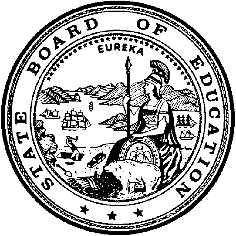 California Department of EducationExecutive OfficeSBE-003 (REV. 11/2017)pptb-edmd-jan19item01California State Board of Education
January 2019 Agenda
Item #17SubjectApproval of 2018–19 Consolidated Applications.Type of ActionAction, InformationSummary of the Issue(s)Each local educational agency (LEA) must submit a complete and accurate Consolidated Application (ConApp) for each fiscal year in order for the California Department of Education (CDE) to send funding to LEAs that are eligible to receive federal categorical funds as designated in the ConApp. The ConApp is the annual fiscal data collected from the LEAs as required by the federal Elementary and Secondary Education Act (ESEA) of 1965. The State Board of Education (SBE) is asked to annually approve ConApps for approximately 1,800 school districts, county offices of education, and direct-funded charter schools.RecommendationThe CDE recommends that the SBE approve the 2018–19 ConApps submitted by LEAs in Attachment 1.Brief History of Key IssuesEach year, the CDE, in compliance with California Code of Regulations, Title 5, Section 3920, recommends that the SBE approve applications for funding Consolidated Categorical Aid Programs submitted by LEAs.Approximately $2 billion of federal funding is distributed annually through the ConApp process. The 2018–19 ConApp consists of seven federal-funded programs. The funding sources include:Title I, Part A Basic Grant (Low-Income); Title I, Part D (At-Risk, Neglected, Juvenile Detention);Title II, Part A (Supporting Effective Instruction); Title III, Part A (Immigrant); Title III, Part A (English Learner Students); Title IV, Part A andTitle V, Part B (Rural, Low-Income).ConApp data is collected twice a year. The Spring Release, which occurs from May to June, collects new fiscal year application data, end-of-school-year program participation student counts, and program expenditure data. The Winter Release, which occurs from January to February, collects LEA reservations and allocations, and program expenditure data.The CDE provides the SBE with two levels of approval recommendations. Regular approval is recommended when an LEA has submitted a correct and complete ConApp, Spring Release, and has no outstanding non-compliant issues or is making satisfactory progress toward resolving one or two non-compliant issues that is/are fewer than 365 days non-compliant. Conditional approval is recommended when an LEA has submitted a correct and complete ConApp, but has one or more non-compliant issues that is/are unresolved for over 365 days. Conditional approval by the SBE provides authority to the LEA to spend its categorical funds under the condition that it will resolve or make significant progress toward resolving non-compliant issues. In extreme cases, conditional approval may include the withholding of funds.Attachment 1 identifies the LEAs that have no outstanding non-compliant issues or are making satisfactory progress toward resolving one or two non-compliant issues that is/are fewer than 365 days non-compliant. The CDE recommends regular approval of the 2018–19 ConApp for these 22 LEAs. Fiscal data are absent if an LEA is new or is a charter school applying for direct funding for the first time. Attachment 1 includes ConApp entitlement figures from school year 2017–18 because the figures for 2018–19 cannot be determined until all applications have been completed.Summary of Previous State Board of Education Discussion and ActionFor fiscal year 2018–19, the SBE has approved ConApps for 1,731 LEAs. Attachment 1 represents the third set of 2018–19 ConApps presented to the SBE for approval.Fiscal Analysis (as appropriate)The CDE provides resources to track the SBE approval status of the ConApps for approximately 1,800 LEAs. The cost to track the non-compliant status of LEAs related to programs within the ConApp is covered through a cost pool of federal funds. CDE staff communicate with LEA staff on an ongoing basis to determine the evidence needed to resolve issues, review the evidence provided by LEA staff, and maintain a tracking system to document the resolution process.Attachment(s)Attachment 1: Consolidated Applications List (2018–19) – Regular Approvals 
(2 pages)Attachment 1: Consolidated Applications List (2018–19) – Regular ApprovalsThe following 22 local educational agencies (LEAs) have submitted a correct and complete Consolidated Application (ConApp), Spring Release, and have no outstanding non-compliant issues or are making satisfactory progress toward resolving one or two non-compliant issues that are fewer than 365 days non-compliant. The California Department of Education recommends regular approval of these applications.Created by the California Department of Education November 7, 2018.Total 2017–18 ConApp entitlement funds for above LEAs receiving regular approval: $1,978,449.NumberCounty-District-School CodeLEA NameTotal 
2017–18 ConApp EntitlementTotal 
2017–18 Entitlement
Per StudentTotal 
2017–18
Title I Entitlement103100330000000Amador County Office of Education000219734370137984Ánimo Compton Charter000301612590115238ARISE High139,396484110,815419644690134858California School of the Arts - San Gabriel Valley000537680070000000Cardiff Elementary13,66900642750100000000Cuyama Joint Unified94,71845783,985719645840000000Gorman Joint67900834674390135343Growth Public000935674700000000Hollister1,199,075220870,4841015635450000000Kernville Union Elementary530,912590486,2371137683380137802National University Academy 1001 STEAM0001237681970136408National University Academy Sparrow0001339684860131789NextGeneration STEAM Academy0001442772140138388Olive Grove Charter - Buellton0001542772060138370Olive Grove Charter - Lompoc0001642771980138362Olive Grove Charter - Orcutt/Santa Maria0001742772220138396Olive Grove Charter - Santa Barbara0001837103710138016Pacific Springs Charter0001937680490138313University Prep0002036678920138321University Prep - San Bernardino0002145701360106013University Preparatory0002237771560137323Vista Springs Charter000